Year 2 Homework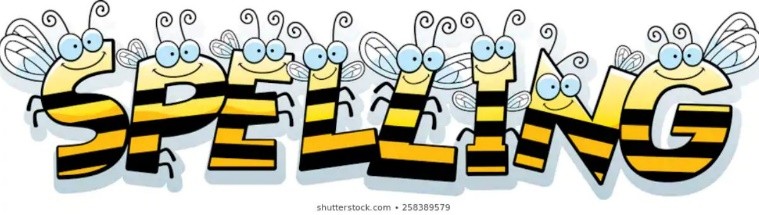 We would like you to have a go at spelling these words, try to write it out four times, correct yourself if you make a mistake, practice make perfect!Example: Word:		Square		Square		Square		SquareOnce you have completed these words, please practice spelling out the word of  the week.Our word of the week is     blustery  (of weather) characterised by strong windsPhase 2 – Phase 3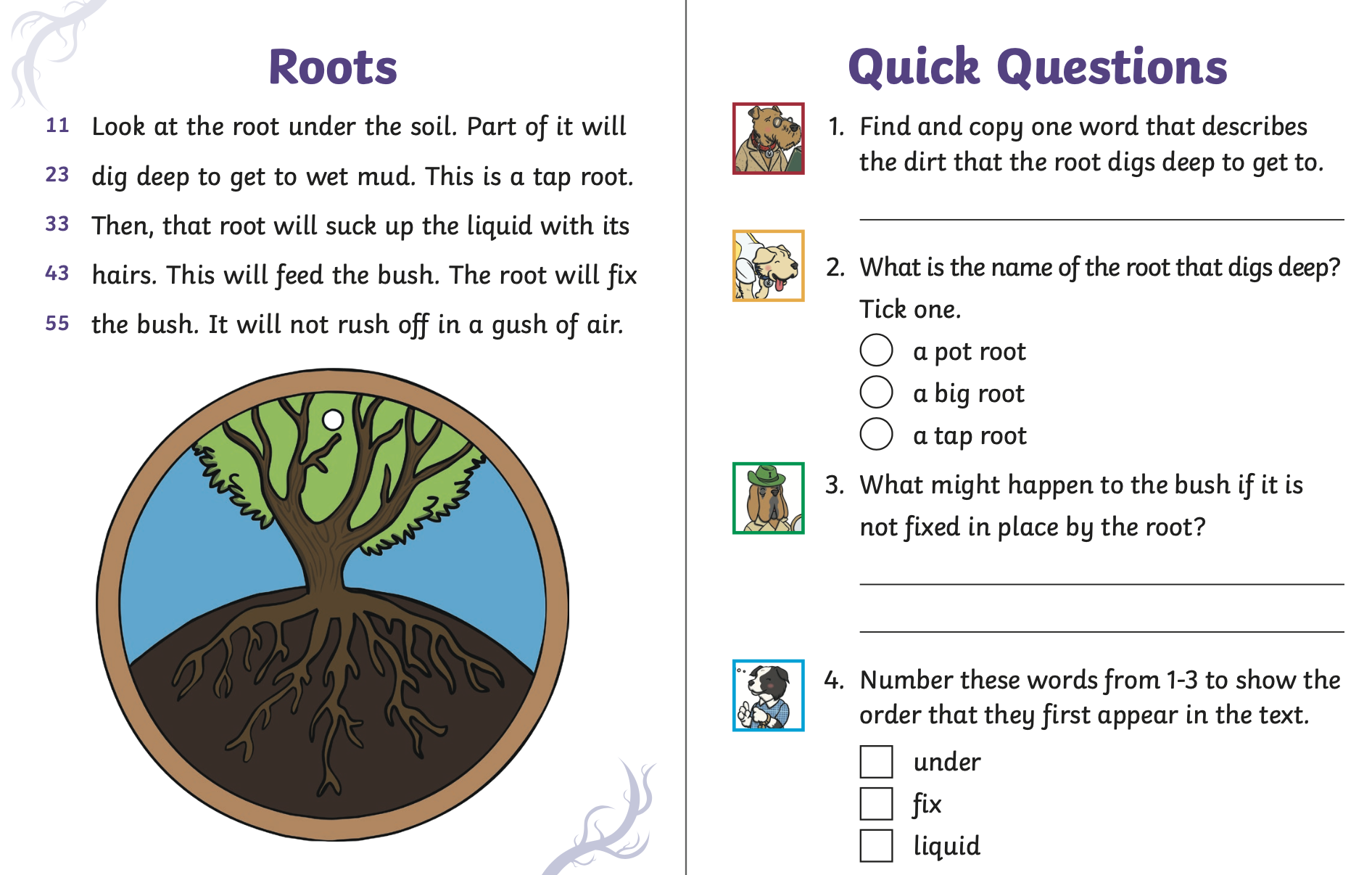 Phase 4+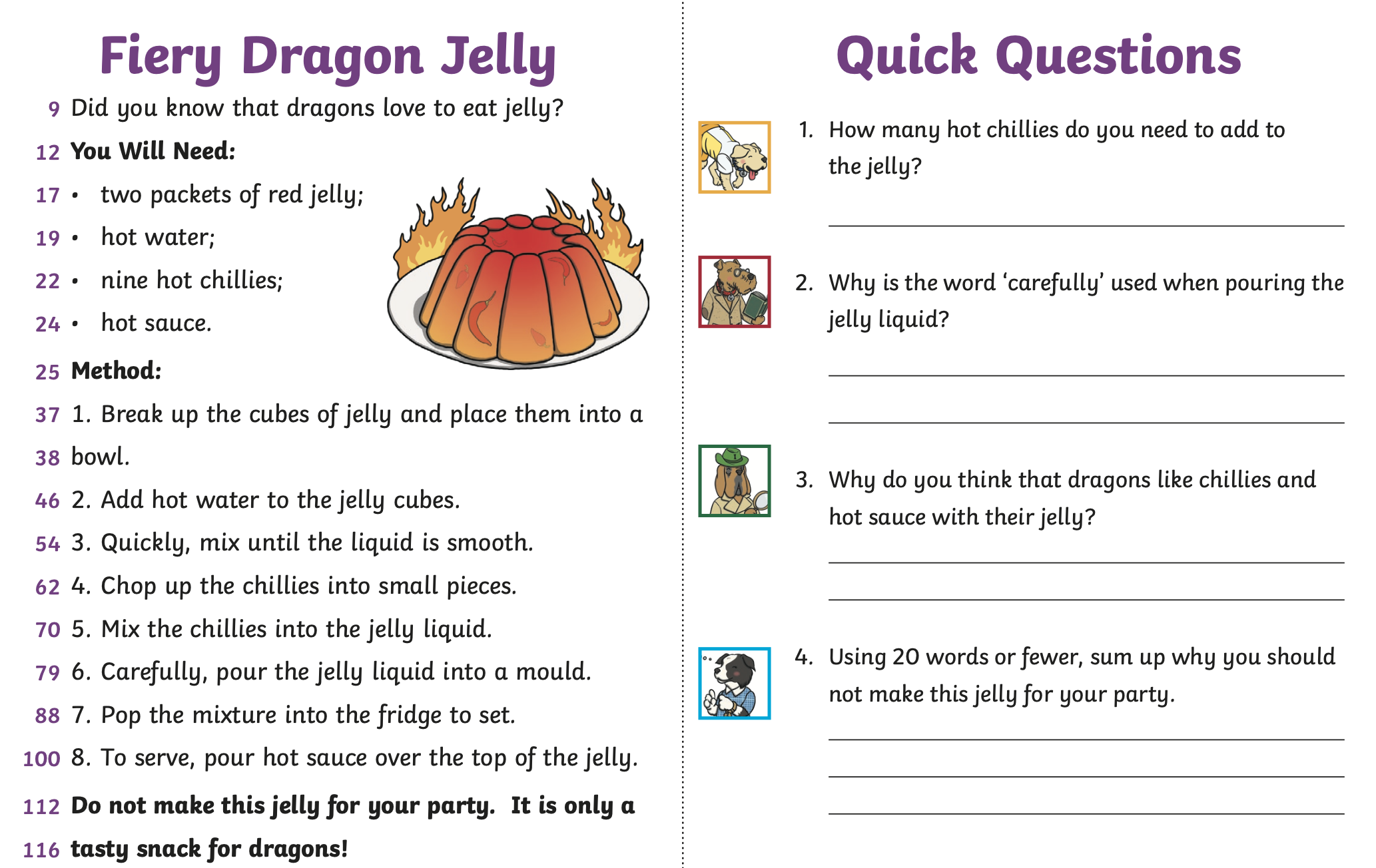 Ramadan JournalAs the Blessed Month of Ramadan is starting very soon it is important, we keep ourselves busy with worshipping Allah and doing good deeds insha’Allah. There are many good deeds that you can do from cleaning your room and helping your family to donate money to charity and feeding a poor family.  For your half-term homework, you will be writing a Ramadan Journal and discussing what you did and what you learned about Allah and our beloved prophet Muhammad (PBUH) this month.Spelling wordsX1X2X3X4behindclimbsugarbecauseimprove